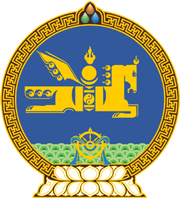 МОНГОЛ УЛСЫН ХУУЛЬ2021 оны 01 сарын 15 өдөр                                                                  Төрийн ордон, Улаанбаатар хотШҮҮХИЙН ЗАХИРГААНЫ ТУХАЙ ХУУЛЬ ХҮЧИНГҮЙ БОЛСОНД ТООЦОХ ТУХАЙ	1 дүгээр зүйл.2012 оны 5 дугаар сарын 22-ны өдөр баталсан Шүүхийн захиргааны тухай хуулийг хүчингүй болсонд тооцсугай. 	2 дугаар зүйл.Энэ хуулийг Монгол Улсын шүүхийн тухай хууль /Шинэчилсэн найруулга/ хүчин төгөлдөр болсон өдрөөс эхлэн дагаж мөрдөнө. 		МОНГОЛ УЛСЫН 		ИХ ХУРЛЫН ДАРГА			        Г.ЗАНДАНШАТАР